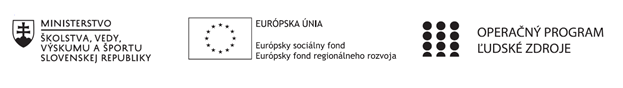 Správa o činnosti pedagogického klubu Príloha:Prezenčná listina zo stretnutia pedagogického klubuPrioritná osVzdelávanieŠpecifický cieľ1.1.1 Zvýšiť inkluzívnosť a rovnaký prístup ku kvalitnému vzdelávaniu a zlepšiť výsledky a kompetencie detí a žiakovPrijímateľSúkromná základná škola, Dneperská 1, KošiceNázov projektuNielen doučovanie ale „daco vecej“Kód projektu  ITMS2014+312011R043Názov pedagogického klubu Pedagogický klub učiteľov prírodovedných predmetovDátum stretnutia  pedagogického klubu07.02.2019Miesto stretnutia  pedagogického klubuUčebňa informatikyMeno koordinátora pedagogického klubuMgr. Jana SabolováOdkaz na webové sídlo zverejnenej správywww.dneperska.sk/szsprojekt2019Manažérske zhrnutie:Anotácia:Cieľom zasadnutia klubu  je: opísať, zhodnotiť, usporiadať a zovšeobecniť svoju skúsenosť z vyučovania prírodovedných predmetov.Kľúčové slová: projekt, klub učiteľov prírodovedných predmetov, harmonogram stretnutí, skúsenosť pedagógov,  činnosť klubuHlavné body, témy stretnutia, zhrnutie priebehu stretnutia: Program stretnutiaÚvodInformácie o činnosti klubu učiteľov prírodovedných predmetov.  Harmonogram stretnutíOblasti prínosu klubu prírodovedných predmetov: Potreby žiakov a konkretizácia cieľov DiskusiaZáverK bodu 1:Prvé stretnutie klubu sa uskutočnilo 07.02.2019  v učebni informatiky SZŠ  Dneperská1  Košice. V úvode  stretnutia Mgr. Jana Sabolová privítala  prítomných členov klubu prírodovedných predmetov v zložení: RNDr. Dušan Bosák, Mgr. Júlia Kydonová, Mgr. Jana Kozáková, Mgr. Ivana   Šmelková, Mgr. Silvia Barlogová  a súčasne uviedla, že na základe rozhodnutia projektového manažéra a v zmysle zadania projektu bude koordinovať zasadnutia klubu.              K bodu 2:Členovia klubu sa oboznámili  s harmonogramom stretnutí a aktuálne diskutovali o najvhodnejších termínoch stretnutí. V  2. polroku školského roka Rámcový program  obsahuje  desať  stretnutí. Klub bude zasadať pravidelne dvakrát v kalendárnom mesiaci. Termíny stretnutia sú podľa dohody členov klubu naplánované na piatok, v čase mimo vyučovania dotknutých pedagógov.  V prípade kolízie v rozvrhoch, či iných pracovných povinností,  bude dátum stretnutia pozmenený. K bodu 3:Prítomní členovia  klubu  sa zaujímali  najmä o podrobnosti  poslania a cieľov  projektu.RNDr. D. Bosák uviedol, že ciele projektu vyjadruje špecifický cieľ: ,,Zvýšiť inkluzívnosť a rovnaký prístup ku kvalitnému vzdelávaniu,  zlepšiť výsledky a kompetencie detí a žiakov “  školy, ktoré  budú plnené formou doučovania žiakov.  Z uvedeného vyplýva, že  v budúcnosti je potrebné rozpracovať metodické materiály na konkrétne podmienky projektu  pre žiakov, ktoré budú  predstavovať  súčasť výstupov projektu školy v predmetoch  biológia, fyzika a chémia. Mgr. J. Sabolová uviedla, že každý člen klubu sa vo vlastnom záujme   musí oboznámiť s obsahom projektu, ktorý bude zverejnený na webovom sídle školy,  v časti projekty. Na základe oboznámenia sa s projektom bude klub učiteľov môcť zadefinovať svoju činnosť, ktorá bude  v súlade s obsahom výzvy na predkladanie projektov. Činnosť klubu sa bude zameriavať  na témy a výsledky medzinárodných meraní PISA s aplikáciou na podmienky školy s cieľom zlepšenia  výsledkov  žiakov vo vzdelávaní.              K bodu 4:             Členovia klubu diskutovali o svojich doterajších skúsenostiach  z výchovnovzdelávacieho              pôsobenia v škole  o  potrebách žiakov a konkretizáciách cieľov.             Mgr. J. Kydonová hovorila o potrebe rozvoja čitateľskej gramotnosti nielen   v oblasti výučby             slovenského jazyka a literatúry, ale aj prírodovedných  predmetov,  najmä o dôležitej úlohe             rozvoja prírodovednej gramotnosti.              Na uvedené  myšlienky  nadviazala aj Mgr. J. Sabolová  uviedla, že niektorí  žiaci              s ťažkosťami v textoch identifikujú podstatné od nepodstatného a v domácej príprave sa             spoliehajú iba na informácie podané učiteľom na hodine, prípadne nevedia využiť osvojené             vedomosti, čo pravdepodobne súvisí s vyššie uvedeným.             Mgr. I. Šmelková  a Mgr. J. Kozáková podporili myšlienku dôležitosti práce s textom             v prírodovedných predmetoch.             Na základe diskusie sa prítomní zhodli na tom, že za  prioritnú úlohu v projekte považujú             rozvoj  prírodovednej  gramotnosti  žiakov. K  naplneniu uvedenej úlohy môžu prispieť             vzájomnou spoluprácou, identifikovaním problémov vo vzdelávaní  a hľadaním ich riešení,             implementovaním medzipredmetových vzťahov a  výmenou skúseností.               K bodu 5:              V závere stretnutia prítomní prijali závery - uznesenie klubu.               Mgr. Jana Sabolová     poďakovala  prítomným za účasť a výmenu informácií.              Pripomenula prítomným termín ďalšieho stretnutia,  ktoré sa uskutoční  27.02.2019.              Vyjadrila nádej, že spoločným postupom sa podarí splniť úlohy projektu, ale predovšetkým              sa podarí zlepšiť výsledky vzdelávania žiakov. Závery a odporúčania:Uznesenie:Členovia  pedagogického klubu učiteľov prírodovedných predmetov: vzali na vedomie:informácie o činnosti klubu,informácie členov klubu o  doterajších  pedagogických skúsenostiach,  schválili návrh na zmenu Rámcového programu termínov  stretnutí v 2. polroku školského roka 2018/2019.Klub prírodovedných predmetov ukladá jej členom:             oboznámiť sa s obsahom projektu:  Nielen doučovanie ale „daco vecej“.Vypracoval (meno, priezvisko)Mgr. Jana SabolováDátum07.02.2019PodpisSchválil (meno, priezvisko)RNDr. Miriam Melišová-ČugováDátum28.02.2019Podpis